Муниципальное общеобразовательное учреждениеБерезниковская основная общеобразовательная школа                                                                                                        «Утверждаю»                                                                        Директор МОУ Березниковская ООШ                                                                                           __________Н.Ю. Филимонова«1»_______июня_____ 2022гДополнительная общеобразовательная общеразвивающая программа лагеря дневного пребыванияВозраст детей: 7-16 летСрок реализации: июнь  2022г.д.Березники    Пояснительная записка………………………………………………Цель и задачи программы………………………………………...…Методическое сопровождение программы………………………..Учебно-методическое оснащение программы……………………Механизм реализации программы………………………………...Отрядные дела.………………………………………………………Кадровое обеспечение……………………………………………….Схема управления программой…………………………………Приложения………………………………………………………..Нормативная документация …………………………………..Нормативная документация Программа педагогической деятельности рассматривается как дополнительная общеобразовательная программа (ФЗ № 273, ст. 23). При разработке программ педагогической деятельности как дополнительных общеобразовательных программ основными нормативными документами являются следующие: Федеральный закон Российской Федерации от 29.12.2012 г. №273-ФЗ «Об образовании в Российской Федерации»;Приказ Министерства просвещения Российской Федерации от 09.11.2018 г. № 196 «Об утверждении порядка организации и осуществления образовательной деятельности по дополнительным общеобразовательным программам»;Концепция развития дополнительного образования детей в Российской Федерации до 2020 года;Постановление Главного государственного санитарного врача Российской Федерации от 04.07.2014 г. № 41 «Об утверждении СанПиН 2.4.4.3172-14 "Санитарно-эпидемиологические требования к устройству, содержанию и организации режима работы образовательных организаций дополнительного образования детей"»;Приказ Департамента образования ЯО от 07.08.2018 №19-нп «Об утверждении правил персонифицированного финансирования дополнительного образования детей ЯО» Устав МОУ  Березниковской ООШАктуальность программыВ последнее время в нашем государстве наметились тенденции снижения уровня патриотического сознания. Данная проблема актуальна не только в масштабах страны, посёлка, но и в рамках общеобразовательной школы. Известно, что чувство патриотизма не может возникнуть само по себе: оно не передается генетически и не впитывается с молоком матери - оно воспитывается. «Воспитание любви к родному краю, к родной культуре, к родному селу или городу, к родной речи – задача первостепенной важности», - сказал Д.С. Лихачев.Одно из условий воспитания патриотических чувств у школьников – приобщение их к истории своей страны, к её культуре, народным традициям, ко всему тому, чем должны гордиться и что должны преумножать. 2022 год объявлен в России годом народного искусства и нематериального культурного наследия. Решение принято в целях популяризации народного искусства, сохранения культурных традиций, памятников истории и культуры, этнокультурного многообразия, культурной самобытности всех народов и этнических общностей РФ. Это решение основано на следующих соображениях: создание и существование многогранного общества невозможно без народных патриотических ценностей, которые его скрепляют; основой согласия и правовым полем для этого выступает уважение к религиозным и национальным ценностям; культурное и образовательное пространство в значительной мере определяется национальной принадлежностью и вниманием государства к их сохранению и обеспечению. Давно известна мысль о том, что любим мы, как правило, то, что лучше всего знаем. Значит, любовь к своей стране должна начинаться с изучения ее истории, традиций, культурного наследия.Слово "культура" происходит от слова "культ" – вера, обычаи и традиции предков. Национальная культура – это национальная память народа, то, что выделяет данный народ в ряду других, хранит человека от обезличивания, позволяет ему ощутить связь времен и поколений, получить духовную поддержку и жизненную опору. Лучшее средство вступить в мир народной культуры – это вникнуть в смысл созданных народом мифов, сказок, вслушаться в его песни, понять обычаи, обряды, верования, осмыслить символику, почувствовать эстетические принципы.Славянская культура обладает огромным духовно-нравственным потенциалом, и, мы считаем, что приобщение к её истокам поможет повысить уровень патриотизма и гражданственности среди подростков.Важную роль в воспитании патриотизма у подрастающего поколения играет школьное образование. Система летнего отдыха детей также не должна стоять в стороне от решения этой проблемы.Именно поэтому в 2022 году пришло решение разработать и реализовать в пришкольном лагере программу профильной смены под названием «Мы  наследники добрых традиций России», которая будет иметь культурно-развивающую и патриотическую направленность.Разработка данной программы была вызвана: актуальностью задач гражданского и патриотического воспитания, обусловленных государственной политикой и рекомендациями по проведению мероприятий в год народного искусства и нематериального культурного наследия народов  России;  повышением спроса родителей и детей на организованный и содержательный отдых школьников;  обеспечением преемственности в содержании работы лагеря предыдущих лет;  модернизацией старых форм воспитательной работы и введением новых;  необходимостью использования богатого творческого потенциала подростков и педагогов в реализации цели и задач воспитания в летнее время.По Конституции  Россия является многонациональной страной. На ее территории проживает более 190 разных народов, каждый из которых богат своими обычаями, традициями, культурой и искусством. Народные промыслы многих регионов известны по всей стране и за ее пределами, а многие являются негласными символами России. Важно помнить об этом величайшем наследии. Народное искусство (фольклор) — это создаваемые народом на основе коллективного творческого опыта и национальных традиций, бытующие в народе, поэзия (предания, сказки, эпос), музыка (песни, наигрыши, пьесы), театр (драма, театр кукол, сатирические пьесы), танец, архитектура, изобразительное и декоративно-прикладное искусство. Нематериальное культурное наследие — обычаи, формы представления и выражения, знания и навыки, а также связанные с ними инструменты, предметы, артефакты и культурные пространства, признанные сообществами, группами и, в некоторых случаях, отдельными лицами в качестве части их культурного наследия.  Новизна программыПришкольный лагерь культурно – развивающего патриотического, направления «Мы  наследники добрых традиций России» как раз и поможет неторопливо и бережно ввести ребенка в мир народного искусства и культуры, дать ему необходимые знания о ней, пробудить интерес к её явлениям, изменениям, многообразию. В этом и заключается новизна программы деятельности лагеря.Данная программа по своей направленности является комплексной, т.е. включает в себя разноплановую деятельность, объединяет различные направления воспитания и отдыха детей в условиях лагеря с дневным пребыванием. Находясь в лагере дневного пребывания, дети ежедневно включаются в различные виды деятельности: • Образовательная деятельность в рамках смены предусматривает воспитательные мероприятия интеллектуальной направленности, проектную деятельность, обучение по дополнительным общеобразовательным программам различной направленности: технической, естественнонаучной, физкультурно-спортивной, художественной, туристско-краеведческой, социально-педагогической. • Спортивно-оздоровительная деятельность способствует формированию культуры физического здоровья, интереса к спорту, мотивирует детей на заботу о своем здоровье и активный отдых. Физические нагрузки, свежий воздух, знакомство с красивыми уголками природы, проведение оздоровительных и различных спортивно-развлекательных мероприятий способствует созданию положительного физиологического и психологического фона. • Творческая деятельность состоит из общелагерных и отрядных мероприятий (творческие конкурсы рисунков, изготовление плакатов; театрализованные игровые программы и т. д.). Получение новых знаний при подготовке к мероприятиям различной направленности (викторинам, конкурсам и т. п.) приводит к обогащению мировоззрения ребенка, что, в свою очередь, сказывается на изменении личностного поведения каждого члена коллектива. Отличительные особенности данной программы от уже существующих в этой области заключаются в том, что она ориентирована на детей разного возраста, предполагает применение различных видов деятельности. Сочетает в себе техническую и социально-педагогическую, физкультурно-спортивную и художественную направленности. Программа дает обучающемуся возможность выбора наиболее понравившегося ему направления, для дальнейшего обучения по годовой программе, т. е. является своеобразной базовой точкой.Образовательный процесс имеет ряд преимуществ:	организация обучения на добровольных началах всех сторон (обучающиеся, родители, педагоги);	обучающиеся имеют возможность удовлетворения своих интересов и сочетания различных направлений и форм занятий.На основании всего выше сформулированного, можно определить основные цели и задачи ДООП в рамках летней смены:Цель программы:Создание благоприятных условий для духовно-нравственного и патриотического воспитания детей через приобщение их к народным истокам и традициям культуры родной страны, укрепления физического и эмоционального здоровья, воспитание лучших черт гражданина.    Задачи:Привлекать внимание детей к культурному богатству России и своей малой Родины через организацию яркой насыщенной и разнообразной игровой и творческой деятельности;Развивать чувства причастности, уважения и бережного отношения к культурному наследию прошлого, к окружающему миру средствами краеведения и экологического воспитания;Приобщать детей к историческим и духовно-нравственным традициям православной культуры и традиционно-бытовой культурой русского народа и народов России;Развивать интерес к разным видам народного творчества через мастер-классы и различные смотры-конкурсы и фестивали;Развивать творческие способности, воображение, ассоциативное мышление, фантазию детей через активизацию их творческой деятельности;Формировать умение сотрудничать со сверстниками во внеучебное время;Воспитывать стремление к разумной организации своего свободного времениПринципы реализации программы:Принцип гуманности: признание личности ребёнка высшей ценностью воспитания, выявление и развитие всех сущностных сил ребёнка, внушение каждому воспитаннику сознания собственной неповторимости.Принцип индивидуализации воспитания требует учёта индивидуальных особенностей каждого ребёнка при включении его в различные виды деятельности, раскрытия потенциалов личности, предоставление возможностей каждому для самореализации, самораскрытия.Принцип сотрудничества предполагает определение общих целей педагогов и детей, организацию их совместной деятельности на основе взаимопонимания и взаимопомощи.Принцип мотивации деятельности ребят требует добровольности их включения в ту или иную деятельность, наличия цели – доступной, понятной, осознанной; доверия ребёнка в выборе средств и способов достижения поставленной цели.Принцип вариативности предполагает создание условий для выбора ребятами форм деятельности, для поддержки различных инициатив, направленных на достижение значимых целей и самореализацию индивидуальности, как педагогов, так и детей.Принцип сочетания индивидуальных, групповых и коллективных форм работы при реализации программ.Принцип наглядности данной программы: каждое дело отряда отмечено в выпуске листовки и включено в презентацию работы отряда.Основными методами организации деятельности являются: • метод игры (игры отбираются воспитателями в соответствии с поставленной целью); • метод театрализации (реализуется через костюмирование, реконструкцию и проведение народных праздников и обрядов и т.д.)• методы состязательности (распространяется на все сферы спортивной, творческой деятельности); • метод коллективной творческой деятельности (КТД)Адресат программы.Краткосрочная дополнительная общеобразовательная общеразвивающая программа «Мы  наследники добрых традиций России» предназначена для детей в возрасте 6,6-11 лет (разновозрастная).Объем и срок освоения программы.Срок освоения программы – 1 месяц.Форма обучения – очная, (по запросу родителей/законных представителей с применением дистанционных форм и электронного обучения).Особенности организации образовательного процесса. Набор детей в объединение свободный, без ограничений. У ребенка есть возможность построения индивидуального образовательного маршрута – выбор вида деятельности.Программа предусматривает индивидуальные, групповые, фронтальные формы работы с детьми. Состав групп: 10-12 человек.Режим занятий, периодичность и продолжительность занятий. Продолжительность занятий исчисляется в академических часах: 1 час по 45 минут 1 раз в день, с перерывом между занятиями в 10 минут.Недельная нагрузка на одну группу: 5 часов. Занятия проводятся 1 раз в день.Педагогическая целесообразность краткосрочной дополнительной общеобразовательной программы заключается в вовлечении детей в творческий процесс, в котором дети получают возможность проявить самостоятельность, инициативу, активность. Содержание программы нацелено на формирование культуры творческой личности, что может способствовать не только приобщению к творчеству, но и раскрытию лучших человеческих качеств. Программа разработана с учетом современных образовательных технологий. Планируемые результаты Привлечено внимание детей к культурному богатству России и своей малой Родины через организацию яркой насыщенной и разнообразной игровой и творческой деятельности;Развиты чувства причастности, уважения и бережного отношения к культурному наследию прошлого, к окружающему миру средствами краеведения и экологического воспитания;Дети приобщены к историческим и духовно-нравственным традициям православной культуры и традиционно-бытовой культурой русского народа и народов России;привит интерес к разным видам народного творчества через мастер-классы и различные смотры-конкурсы и фестивали;развиты творческие способности, воображение, ассоциативное мышление, фантазия детей через активизацию их творческой деятельности;сформировано умение сотрудничать со сверстниками во внеучебное время;У детей появилось стремление к разумной организации своего свободного времениМеханизм оценивания образовательных результатов.В ходе реализации программы используются следующие методы отслеживания её результативности:Включенное наблюдение педагогов;Индивидуальные беседы с родителями, детьми;Контроль за ходом реализации программы, предполагаемыми результатами проводится на уровне всех участников воспитательного процесса. Оценка программы детьми: цветограмма «Календарь  настроений», выставки детских рисунков «Наш лагерь», «Мои новые друзья», оформление помещений отрядов, анкетирование (см Приложение 1)Кроме этого, каждый ребенок в течение смены «играл» выбранную им самим социальную роль (стражи порядка, торговцы, артисты, ремесленники и т.д.), т.е. выполнял ту или иную работу, по итогам которой Изба накапливала жетоны. Таким образом, в каждом отряде по окончанию смены будет оформлен своеобразный экран творческой активности – « Чудо дерево», позволяющий судить о  личностном росте и комфортности пребывания в лагере каждого ребенка.Игровая легенда «Березниковская слобода»В основе развития лагерной смены лежит идея сюжетно-ролевой игры. С первых дней пребывания в лагере ребенок вводится в игру, модель которой поддерживается педагогическим коллективом на протяжении всей лагерной смены.Дети погружаются в игровую легенду о том, что территория лагеря - это поселение Березниковская слобода, где каждый отряд – это «русская изба» слободы, а все дети и взрослые – жители – слободчане. Каждая изба имеет своё название, символ, убранство, свои традиции, законы и правила, но в тоже время придерживается общих правил, законов, традиций слободы. Каждый житель «русской избы» это члены одной семьи. У каждого жителя «русской избы» есть свои обязанности.Правит всем Большой и Малый Совет. В Большой  Совет входят: Слободский староста - начальник лагеря, совет старейшин – воспитатели отрядов, поверенные – вожатые. Каждый ребенок выбирает себе какую-либо социальную роль (стражи порядка, торговцы, артисты, ремесленники и т.д. можно им вручить знаки отличия), т.е. каждый член семейства выполняет ту или иную работу, по итогам которой Семья имеет возможность накапливать наградные жетоны (любые знаки, обозначающие победу в том или ином виде деятельности).В начале смены в каждой избе происходят выборы Главы семейства, которые составляют Малый Совет – сбор всех Глав семейств для обсуждения проблем и планов.Обязательно обратить внимание на то, что в России существует много традиций, которые все помнят, чтят и придерживаются их. Предлагается  ввести свои традиции лагеря, например: отрядная линейка, 10 минутный сбор – Начало (старт) дня и окончание (анализ событий за день). Необходимым условием для успешного преодоления маршрута лагерной смены является выполнение главной Заповеди – «Русский народ – одна семья» и всех Законов.Закон Березниковской Слободы:Закон точного времени.Закон доброты.Закон порядочности.Закон дружбы.Закон безопасности.Закон взаимовыручки.В план лагеря обязательно включается проведение церемоний открытия и закрытия лагерной смены, различные игровые программы, праздники, путешествия – экскурсии, мастер – классы и т.д.Кроме того, ежедневно в Березниковской Слободе проводится акция «Доброе дело», в ходе которой жители - слободчане убирают территорию Слободы, проводят для всех жителей ежедневную зарядку. В конце каждого дня подводятся итоги  - на  чудо –дерево прикрепляют листик определенного цвета. Смена представляет собой 18-дневный съезд участников, в котором они представляют свои умения и таланты, а также каждый день получают новые навыки. Каждый день участники зарабатывают наградные жетоны, которые копят в специальной копилке в отрядном уголке.В конце смены состоится районное мероприятие, куда съедутся все заморские гости (участники других школьных лагерей района), где будет проходить заключительная ярмарка. На этой ярмарке все участники представят свои товары и умения на всеобщее обозрение. На накопленные жетоны дети смогут, как купить, так и продать поделки, созданные в мастерских. УЧЕБНО - ТЕМАТИЧЕСКИЙ ПЛАННародные традиции способствуют закреплению ценностных ориентиров, выступая важнейшим средством личностного развития. Духовная культура, народные традиции, обычаи, социально-этические нормы составляют основу программы. Занятия объединены общей целью.Программа разделена на три раздела:Первый раздел «Народное творчество» способствует формированию у детей знания истории и культуры русского народа, приобщению их к художественному творчеству.Второй раздел «Быт русского народа» направлен на развитие духовно-нравственных ценностей на основе изучения народных праздников, обрядов и традиций русского народа. Особое внимание уделяется разучиванию русских народных игр (Приложение 6). Третий раздел «Киноуроки» направлен на воспитание у обучающихся внутренних, духовных качеств личности, которые напрямую влияют на образ мышления, формирование объективной оценки собственных и чужих поступков, а также их последствий для человека, окружающей среды, государства.Во время смены основной упор делается на изучение народных традиций, обычаев и праздников, связанных с укладом и образом жизни наших предков; организуются посиделки с чаем, сушками, изготовление и демонстрация предметов крестьянского быта, русской одежды; совершаются экспедиции в близлежащие селения с целью изучения местного фольклора. Во всех мероприятиях смены предполагается участие родителей, бабушек и дедушек, старожилов поселка и близлежащих деревень.На протяжении всей смены ребята готовятся к общему районному празднику «Фестиваль русской культуры» с хороводами, гуляньем, концертными номерами, играми и аттракционами. На нем проводятся конкурсы: "Путешествие в народную мудрость" (по произведениям русского народного творчества), считалок, скороговорок и загадок, поделок, нарядных костюмов, юных красавиц, "Русская коса" и др.Для реализации программы используются следующие практические и теоретические формы:- Мастер-классы по изготовлению поделок, изделий из пластилина, бумаги, папье-маше,  и т. д.- Практические занятия по народным танцам, играм, песенному творчеству.- Народные праздники: календарные, фольклорные, обрядовые, дни именин и т. д. в фольклорных праздниках принимают участие дети всех возрастов, меняется лишь долевое их участие от возраста к возрасту.Также это и посиделки, литературные гостиные, круглые столы, экскурсии, викториныОсновным содержанием программы является тематический день – это день, в который заложена какая-нибудь идея, и ей будут подчинены все мероприятия этого дня.СОДЕРЖАНИЕ ПРОГРАММЫЖизнь «Березниковской Слободы» организована в соответствии с режимом дня:Каждый день смены можно посвятить одному из ключевых понятий концепции программы:Ожидаемые результаты программы.При активном участии детей и взрослых в реализации программы предполагается, что у каждого возникнет чувство сопричастности к большому коллективу единомышленников.Успешность детей в различных мероприятиях повысит социальную активность, даст уверенность в своих силах и талантах, повысит творческую активность детей путем вовлечения их в социально-значимую деятельность, активизирует лидерские и организаторские качества.При хорошей организации питания, медицинским наблюдениям и правильно организованным спортивным мероприятиям предполагается оздоровить детей и своевременно обратить внимание на проблемы со здоровьем, если они существуют, укрепить физические и психологические силы детей и подростков.Осуществление экскурсий, походов, поездок помогут детям в обретении новых знаний о родном крае, народных традициях и научат их бережно и с любовью относиться к своей малой Родине.Можно выделить несколько уровней результатов, которые мы планируем получить, реализуя программу лагеря.Групповой уровень:Включенность всех детей в деятельность на том уровне, который является наиболее комфортным и доступным для каждого ребенка, приобщение детей к позиции не просто зрителя, а участника деятельности;Благоприятный социально-психологический климат в группе; отсутствие детей, желающих покинуть лагерь.Индивидуальный уровень:Личностный рост каждого ребенка, проявляющийся в достижении определенных результатов в каком-либо виде деятельности, формировании позитивных личностных качеств, повышении самооценки;Появление (развитие) чувства гордости за свою Родину, свой народ, свой край, ощущения своей причастности к его будущему, активизация интереса к его прошлому;Получение новых знаний, умений и навыков или проявление уже имеющихся в новом качестве;Формирование познавательных интересов и мотивации;Повышение коммуникативной культуры детей, закрепление навыков эффективного взаимодействия со взрослыми и сверстниками;Закрепление навыков здорового образа жизни, безопасного поведения и асоциальных явлений.  -Основными методами организации деятельности являются: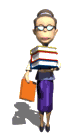 Метод игры (игры отбираются воспитателями в соответствии с поставленной целью);Методы театрализации (реализуется через костюмирование, обряды, ритуалы);Методы состязательности (распространяется на все сферы творческой деятельности);Метод коллективной творческой деятельности (КТД). -Психологические услуги.Психологические услуги предоставляются в следующих формах:Проведение воспитательно-профилактической работы с детьми в целях предотвращения или устранения негативных психологических факторов, ухудшающих их психическое здоровье;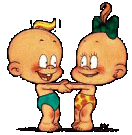 Беседы с детьми по налаживанию и поддерживанию их межличностных взаимоотношений Кадровое обеспечение программы:Начальник лагеря.5 воспитателей.1 учитель физической культурыМедицинский работник (по согласованию).      Подбор начальника лагеря, воспитателей проводит администрация школы. Начальник лагеря определяет функциональные обязанности персонала, руководит всей работой лагеря и несет ответственность за состояние воспитательной, хозяйственной и финансовой работы, соблюдение распорядка дня, трудового законодательства, обеспечение здоровья и жизни воспитанников, планирует, организует и контролирует все направления деятельности лагеря, отвечает за качество и эффективность.       Воспитатели проводят воспитательную работу, организуют активный отдых учащихся, несут ответственность за жизнь и здоровье воспитанников, следят за исполнением программы смены лагеря.        Медицинский работник осуществляет периодический контроль за санитарным состоянием лагеря, мониторинга здоровья.Педагоги организуют воспитательную работу, отвечают за жизнь и безопасность ее участников.         Обязанности обслуживающего персонала определяются начальником лагеря.Начальник и педагогический коллектив, специалисты хозяйства отвечают за соблюдение правил техники безопасности, выполнение мероприятий по охране жизни и здоровья воспитанников во время участия в соревнованиях, массовых праздниках и других мероприятиях.     Лагерь содержится за счет средств выделенных на организацию летнего оздоровительного лагеря.       Программа разработана начальником детского оздоровительного лагеря при МОУ Березниковской ООШ.       Участниками данной программы являются дети в возрасте от 7 до 16 лет различных социальных групп (дети из благополучных семей, дети, оказавшиеся в трудной жизненной ситуации).       Для организации работы по реализации программы смены:-проводятся ежедневные планерки воспитателей;-проводятся анкетирование и тестирование воспитанников на различных этапах смены («Чудо-дерево, экран настроения»);-сотрудники  обеспечиваются методической литературой, инструментарием по проведению тренинговых мероприятий, тематических мероприятий и т. д.;-проводятся инструктажи с педагогами по охране жизни здоровья; мероприятий по профилактике детского травматизма.     В основе воспитательной системы – активный подход к реализации детского самоуправления в форме совета командиров (обеспечивает порядок и жизнедеятельность лагеря) и инициативных групп  (временные объединения для подготовки и проведения отдельных дел, тематических дней). 1.Детская Библиотека  Загадки старого сундука» - литературно- игровая программа по сюжетам русских народных сказок с использованием старинных предметов домашнего обихода. Уровень сложности заданий и игровых моментов будет зависеть от возрастных групп. Предварительная запись обязательна.2.Детская спортивная школа Межлагерные соревнования по лапте,Спортивные состязания «Молодецкие игры» 3.Музей «Дом крестьянина Ёлкина»Тематическое планирование просветительных мероприятия в музее «Дом крестьянина Ёлкина» для летних лагерей. Предварительная запись обязательна. Тел. для справок: 8(48539)2-21-56; 8(980)658-85-204.Музей Борисо-Глебского монастыря Экскурсия по территории с посещение выставочной экспозиции, посвященной Русскому флоту и, в частности, крейсеру «Аврора», где служил монах БГ монастыря Анастасий (Рукин)5.Районный КДЦ18 июня в 11 часов. Районное мероприятие в парке п. Борисоглебский Фестиваль 6.Библиотеки и Дома культуры района  По договоренности, на местном уровне.Трепетунова Л.И. Летний оздоровительный лагерь: массовые мероприятия(театрализованные, тематические вечера и праздники, концерты, игры, викторины, спортивные состязания), г. Волгоград: Учитель, 2007г.Дзюина Е.В. Игровые уроки и внеклассные мероприятия. Москва.: «Вако» 2007 г.С.Афанасьева и С.Коморин. «Педагогическая азбука», выпуск №4.Балашова Т.Д., Мочалова З.М., Нещерет Л.Г. В помощь организатору оздоровительного лагеря - М.: Московское городское педагогическое общество - 2000г.Волгунов В.А. Союз мальчишек и девчонок. Из опыта работы ДОЦ «Ласточка» - Н.Н.: Изд-во ООО «Педагогические технологии» - 2003г.Приложение 1.Диагностические методикиВводная диагностикаНачало смены. Выяснение пожеланий и предпочтений, первичное выяснение психологического климата в детских коллективах:- анкетирование;- беседы в отрядах;- планерки администрации лагеря, старших вожатых и воспитателей.Пошаговая диагностикаЦветопись по результатам мероприятий и дел лагеря.Беседы на отрядных сборах.Форум лагеря (возможность вынесения проблемы, идеи, события в общее обсуждение)Итоговая диагностикаАнкетированиеТворческий отзыв (рисунок « Наш лагерь»)Беседы в отрядахНародный форум (фабрика достижений лагеря)Кроме того, ребята могут ежедневно отражать цветом своё эмоциональное состояние во время мероприятий. В течение всей смены стимулируется личностное развитие и рост каждого ребёнка, посещающего лагерь.АНКЕТА«Степень комфортности состояния детей в лагере»Детям предлагается прослушать утверждение и оценить степень согласия с их содержанием по следующей шкале:4 – совершенно согласен; 3 – согласен; 2 – трудно сказать; 1 – не согласен0 – совершенно не согласен1. Я жду наступление нового дня в лагере с радостью.2. В летнем лагере у меня обычно хорошее настроение.3. У нас хорошие вожатые.4. Ко всем взрослым в нашем лагере можно обратиться за советом и помощью в любое время.5. У меня есть любимый взрослый в нашем лагере.6. В отряде я всегда могу свободно высказывать своё мнение.7. У меня есть любимые занятия в нашем лагере.8. Когда смена закончится, я буду скучать по нашему лагерю.Обработка полученных данных.Показателем удовлетворённости детей (У) является частное от деления общей суммы баллов всех ответов на общее количество ответов.У = общая сумма баллов / общее количество ответовЕсли У больше 3, то можно констатировать высокую степень удовлетворённости, если же У больше 2, но меньше 3, то это свидетельствует о средней и низкой степени удовлетворённости детей жизнью в лагере.Анкета (на входе)Мы снова вместе! Для того чтобы сделать жизнь в нашем лагере более интересной, мы просим тебя ответить на некоторые вопросы:Твои первые впечатления от лагеря?Что ты ждешь от лагеря?Есть ли у тебя идеи, как сделать жизнь в нашем лагере интересной и радостной для всех?В каких делах ты хочешь участвовать?Что тебе нравиться делать?Хочешь ли ты чему-нибудь научиться или научить других?Кто твои друзья в лагере?Пожалуйста, закончи предложения (фразы):Я пришел в лагерь, потому, что_____________________________________Я не хочу, чтобы_________________________________________________Я хочу, чтобы___________________________________________________Я боюсь, что____________________________________________________Пожалуйста, напиши также:Имя_____________________________Фамилия_________________________Анкета (в конце смены)Что ты ожидал (а) от лагеря?Что тебе понравилось в лагере?Что тебе не понравилось?С кем из ребят ты подружился?Какие из мероприятий лагеря понравились тебе больше всего? Почему?Какие мероприятия ты будешь рад увидеть в лагере в следующую смену?Было ли скучно в лагере?Было ли тебе страшно?Жалеешь ли ты о чем-то, что произошло за время пребывания в лагере? О чем?Что из того, что ты получи (а) в лагере, ты можешь использовать в своей повседневной жизни уже сейчас?Что бы ты хотел(а) пожелать себе?Что бы ты хотел(а) пожелать другим ребятам?Что бы ты хотел(а) пожелать педагогам?.Самое важное событие в лагере? Было или оно?Можно ли сказать, что ты чему-то научился в лагере?Закончи предложения: Я рад, что__________________________________Мне жаль, что__________________________________________________Я надеюсь, что_________________________________________________Твое имя, фамилия и автограф на память ________________________________Итоговое анкетированиеФамилия ______________________________________________________,Имя ___________________________________________________________.Пожалуйста, закончи предложениеСамое яркое впечатление за эти дни у меня …Из дел, проведённых в отряде, мне больше всего понравилось …Из дел, проведённых в лагере, мне больше всего понравилось …Несколько слов о нашем отряде …Мои впечатления о лагере.Если бы я был вожатым, то бы я …Хочу пожелать нашему лагерю «…» …Хотел бы ты ещё раз отдохнуть в нашем лагере?1Полное название программыПрограмма пришкольного оздоровительного лагеря с дневным пребыванием детей на базе МОУ Березниковской ООШ2	Цель программы	Организация отдыха и оздоровления учащихся школы в летний период. Создание оптимальных условий, обеспечивающих полноценный отдых детей, их оздоровление и творческое развитие.3	Направление деятельности	Данная программа по своей направленности является комплексной, т.е. включает в себя разноплановую деятельность, ворошит память о прошлом Родины, объединяет различные направления оздоровления, отдыха и воспитания детей в условиях оздоровительного лагеря.4	Краткое содержание программы	Программа содержит: мероприятия, реализующие Программу; ожидаемые результаты и условия реализации; приложения.5Авторы программыЮрлова М. А.-. начальник пришкольного оздоровительного лагеря», воспитатели Шахова С. В. Голубева Надежда Николаевна, Макарова Надежда Евгеньевна, Козлов И. А.	 6Муниципальное образовательное учреждение, представившее программуМуниципальное  общеобразовательное учреждение Березниковская основная общеобразовательная школа Борисоглебского района Ярославской областим7Адрес, телефон	152183 Ярославская область, Борисоглебский район, д. Березники, ул. Центральная, д. 46, телефон: 848539 37224Е-mail shkola-berezniki@mail.ru8	Место реализации	Пришкольный оздоровительный лагерь с дневным пребыванием в д.Березники9Количество, возраст учащихся	16 учащихся от 7 до 16 лет. 10Сроки реализации, количество сменПо продолжительности программа является краткосрочной, т.е. реализуется в течение лагерной смены.8.30Встреча в лагере.9.00Линейка9.00Зарядка9.30-10.00Завтрак10.00-13.001. Общелагерные мероприятия, согласно плану-сетке.2. Отрядные мероприятия.13.00-13.30Обед14.30Уход домой01.06.День знакомств.-«Собирайся хоровод» (знакомство с лагерем)-обустройство своих изб.02.06.День народной игры.Вспоминаем старые игры, разучиваем новые. Соревнование между отрядами по лапте.03.06.День потешек.Разучивание, инсценирование потешек. Сочиняем сами. Конкурс на лучшую потешку.06.06.День народной песни1-вый отряд выбирает и разучивает песню2-ой отряд едет на экскурсию  в Борисоглеб в дом Ёлкина «Экскурсия по Борисоглебским Слободам с увлекательным мастер- классом»07.06.День посиделокЯблочные посиделки.Отрядные дела Кинноурок08.06.День русской литературы-конкурс инсценировки по сказкам Чуковского или басням Крылова09.06.День народной забавы.Поездка в детскую спортивную школу п. Борисоглеб на «Молодецкие забавы»10.06.День России.-Поэтическая страница «Наша Россия»Конкурс рисунков на асфальте, слушание патриотических песен, чтение стихов, (снятие видео)14.06.День « Русской берёзки»Украшение веточки берёзки, плетение венков, выразительное чтение стихов о березе, вязание мётл.Поездка в г. Углич в музей кукол О. Павлычевой 15.06.День народных сказок.Чтение, конкурс, инсценирование.Д К16.06.День народной частушки.-Конкурс частушек.- русские народные игры.17.06.День русской печки.- Праздник «Русской печки»Конкурс народной песни.ДК18.06.Фестиваль русской культуры Общее районное мероприятие в парке20.06.Иванов день.Поездка в Детскую спортивную школу: межлагерные соревнования по лапие -Конкурсная программа для мальчиков.21.06.Алёнушкин день.-Аукцион «Народных мудростей»-Конкурсная программа среди девочек.ДК22.06.День памяти и скорби.Митинг у памятника с возложением цветов и чтением стихов о войне.Просмотр фильма на военную тему..-Программа ко Дню памяти и скорби «Шел солдат во имя жизни»23.06.День русской пляски.Д К-Турнир «Русской пляски»24.06 День народных промыслов : беседа, роспись бумажных тарелочек. Отрядные дела25.06.День расставаний.Костер на поляне.-Праздничный концерт-Операция «Нас здесь не было»НазваниеПродолжи-тельностьРекомендуемый возрастПримечаниеЭкскурсионная деятельностьЭкскурсионная деятельностьЭкскурсионная деятельностьЭкскурсионная деятельность«Памятники моей Родины»1 ак.часМладшие школьникиСтоимость экс. программы 1000 руб.Сопровождающие бесплатно.«История Борисоглебских слобод»1 ак.часБез ограниченийСтоимость экс. программы 1000 руб.Сопровождающие бесплатно.Экскурсии по выставкам музеяЭкскурсии по выставкам музеяЭкскурсии по выставкам музеяЭкскурсии по выставкам музея«Археология и археологические памятники Борисоглебской округи»1 ак.часБез ограничений«Традиционные быт и кухня Борисоглебской земли»1 ак.часБез ограничений«Мой музей- моя история»1 ак.часБез ограничений«Гармонь-любовь и жизнь моя…»1 ак.часБез ограничений«Играй, гармонь!»1 ак.часБез ограниченийИнтерактивные музейные занятияИнтерактивные музейные занятияИнтерактивные музейные занятияИнтерактивные музейные занятия«Наука археология и кладоискательство»1 ак. часМладшие школьникиВ ходе занятия ребята познакомятся с азами археологии и проведут настоящие археологические раскопки. Традиционные ремесла Борисоглебской земли. Гончарное ремесло. «Русская печь»1 ак. часБез ограниченийВ ходе занятия ребята познакомятся с историей возникновения и развития гончарного ремесла в нашей местности; изготовление кирпича, изразцов; особенностях русской печи, как основы традиционного крестьянского бытаТрадиционные ремесла Борисоглебской земли. Гончарное ремесло. «Не боги горшки обжигают» 1 ак. часБез ограниченийВ ходе занятия ребята познакомятся с историей возникновения и развития гончарного ремесла в нашей местности; познакомятся с этапами изготовления посуды из глины в эпоху неолита, а также следуя инструкциям смогут пройти увлекательный путь создания сосуда по древнейшей технологии.Традиционные ремесла Борисоглебской земли. Ткачество и вышивка1 ак. часБез ограниченийВ ходе занятия ребята познакомятся с историей ремесел, основными понятиями, техниками и традициями ткачества и вышивания на примере работ местных мастериц.Традиционные ремесла Борисоглебской земли. Резьба по дереву.1 ак. часБез ограниченийВ ходе занятия ребята познакомятся с видами художественной обработки изделий из древесины, с разновидностями резьбы по дереву, инструментами для выполнения резьбы на примере работ местных мастеров. 